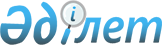 О внесении изменения в приказ Министра внутренних дел Республики Казахстан от 27 января 2016 года № 83 "Об утверждении Правил предоставления принимающими лицами информации о пребывающих у них иммигрантах, а также транзитного проезда иностранцев и лиц без гражданства по территории Республики Казахстан"Приказ Министра внутренних дел Республики Казахстан от 30 мая 2022 года № 404. Зарегистрирован в Министерстве юстиции Республики Казахстан 3 июня 2022 года № 28353
      ПРИКАЗЫВАЮ:
      1. Внести в приказ Министра внутренних дел Республики Казахстан от 27 января 2016 года № 83 "Об утверждении Правил предоставления принимающими лицами информации о пребывающих у них иммигрантах, а также транзитного проезда иностранцев и лиц без гражданства по территории Республики Казахстан" (зарегистрирован в Реестре государственной регистрации нормативных правовых актов за № 13715) следующее изменение:
      в Правилах предоставления принимающими лицами информации о пребывающих у них иммигрантах, а также транзитного проезда иностранцев и лиц без гражданства по территории Республики Казахстан, утвержденных указанным приказом:
      пункт 5 изложить в следующей редакции:
      "5. Уведомления отправляются следующими способами:
      подача уведомления на бумажном носителе непосредственно в органы внутренних дел по адресам, размещенным на сайте mvd.gov.kz;
      через Визово-миграционный портал ЕИС "Беркут" посредством персональной электронной цифровой подписи через веб-сайты www.vmp.gov.kz или egov.kz;
      через информационную систему "e-Qonag" посредством веб-сайта www.eqonaq.kz пользователями указанной системы.".
      2. Комитету миграционной службы Министерства внутренних дел Республики Казахстан обеспечить:
      1) государственную регистрацию настоящего приказа в Министерстве юстиции Республики Казахстан;
      2) размещение настоящего приказа на интернет-ресурсе Министерства внутренних дел Республики Казахстан;
      3) в течение десяти рабочих дней после государственной регистрации настоящего приказа в Министерстве юстиции Республики Казахстан представление в Юридический департамент Министерства внутренних дел Республики Казахстан сведений об исполнении мероприятий, предусмотренных подпунктами 1) и 2) настоящего пункта.
      3. Контроль за исполнением настоящего приказа возложить на курирующего заместителя министра внутренних дел Республики Казахстан.
      4. Настоящий приказ вводится в действие по истечении десяти календарных дней после дня его первого официального опубликования.
      СОГЛАСОВАНОКомитет национальной безопасностиРеспублики Казахстан
					© 2012. РГП на ПХВ «Институт законодательства и правовой информации Республики Казахстан» Министерства юстиции Республики Казахстан
				
      Министр внутренних делРеспублики Казахстан 

М. Ахметжанов
